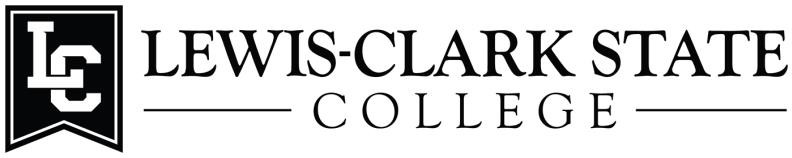 Application for Undergraduate Research Award: HERC-STEM AY 2023-2024Packets should be uploaded and submitted online after all signatures have been obtained.SUBMISSION INSTRUCTIONSFaculty Instructions:Students must be enrolled students at Lewis-Clark State College, participating in or willing to participate in Science, Technology, Engineering, or Math (STEM) related research for at least one semester.Award recipients must commit to presenting a poster at the Idaho Conference for Undergraduate Research (ICUR) in Boise, Idaho, late July 2024. A copy of the poster must be submitted to the LCSC Office of the Vice President for Academic Affairs via email directly.Faculty mentors are responsible for guiding students as they complete the application. Once the student has completed the application, the mentor and student should both sign it. Signing of the application by the mentor and student signifies that both are committed to completion of the project and that the application is accurate and complete.Student Instructions:Complete the application form with the assistance of your faculty mentor. Be sure to answer all questions briefly but completely. Your mentor should assist with prices for supplies, appropriate salary, etc.Attach an updated resume, an unofficial copy of your LC Transcript, and records of any transfer credits (TRER).Notify your Academic Advisor that you are applying for this award, as s/he may be contacted as a reference.Obtain all required signatures.A summary report, completed with assistance of your faculty mentor, needs to be submitted to the Office of the Vice President for Academic Affairs office by June 1st 2024. The summary report should contain a brief abstract of the work completed.LCSC HERC-STEM Undergraduate Research awards are competitive; therefore, incomplete applications will not be considered. If you have questions, contact your Division Chair.NOTE: Special thanks to the Idaho State Board of Education and the Idaho Higher Education Research Council for the generous allotment of funds to Lewis-Clark State College.Explanation of Estimated Project Expenses (provide justification for each item listed as a project expense. When travel monies are requested, specifically address how they will be used (name of conference or research site, dates, cost of attendance, cost of lodging, meals, mileage, etc.) Travel to ICUR is covered and should not be included in travel expenses being requested:Student	DateFaculty Research Mentor	DateDivision Chair	DateApplication for Undergraduate Research Award: HERC-STEMAY 2023-2024Application for Undergraduate Research Award: HERC-STEMAY 2023-2024Student Applicant InformationStudent Applicant InformationNameStudent ID#Phone #LCMail addressMajorAcademic AdvisorYear in SchoolCumulative GPAProject InformationProject InformationName of ProposedProjectProject start & end datesFaculty Research MentorOther Sources of ProjectFundingEstimated Project ExpensesEstimated Project ExpensesTravelSuppliesSalaryTotalBudget ItemTotalSalaryEstimated hours/week:Number of weeks:Number of weeks:Hourly wage:TravelDestination:Total estimated number of miles:Total estimated number of miles:Cost/mile:$0.54TravelDestination:Total estimated number of miles:Total estimated number of miles:SuppliesItemItemCostCostSuppliesSuppliesSuppliesSuppliesSuppliesSuppliesSuppliesSuppliesProject Total Cost: